请参会人员务必于2018年5月15日前将注册参会回执（附件1）发至会议邮箱（缴费流程见附件2）。前50名注册参会者将获赠大数据教育联盟提供的数据科学导引教材，第51-100名注册者将获赠数据科学速查表一本。附件1：第三届大数据教育联盟论坛参会回执注：请于2018年5月15日前将参会回执通过电子邮件发至会议邮箱 uibe_bigdata2018@163.com       附件2：注册缴费流程一、参会者将参会回执（附件1）于2018年5月15日前发送至会议邮箱 uibe_bigdata2018@163.com。二、承办方根据参会者注册信息给每位参会者生成一个收费序列号，会务组通过邮箱把序列号发送给每位参会者。三、参会者登陆http://epay.uibe.edu.cn网站，自行缴费。缴费操作指南见http://cwc.uibe.edu.cn/fwzn/fwzn.html。（视图如下）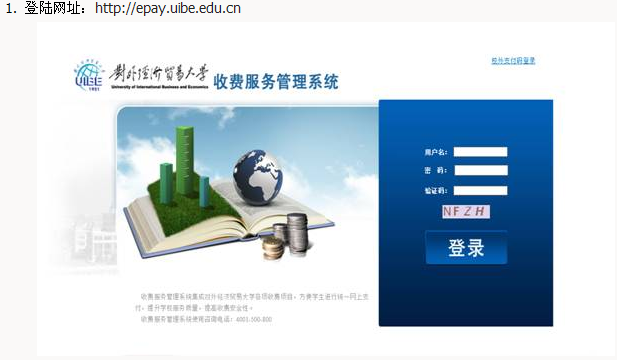 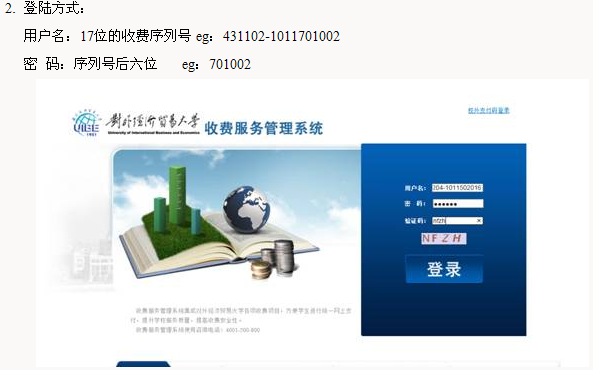 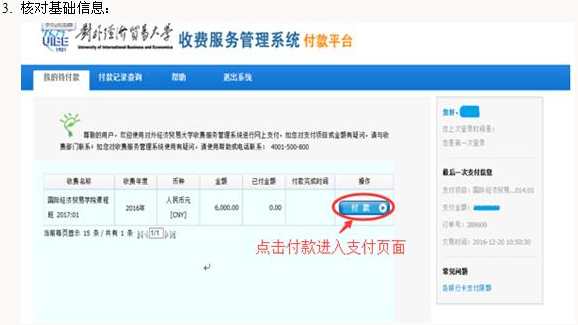 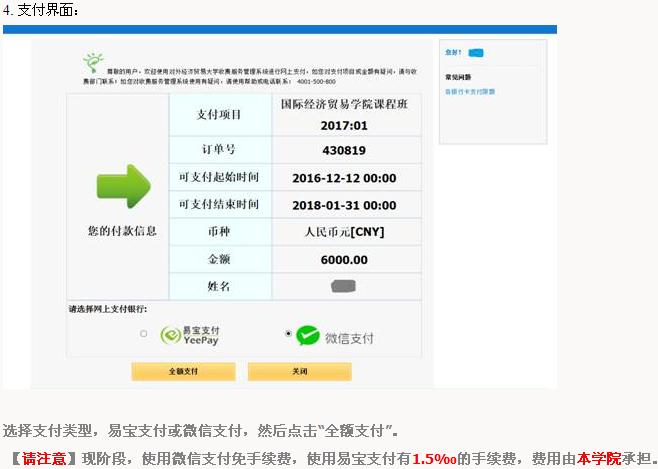 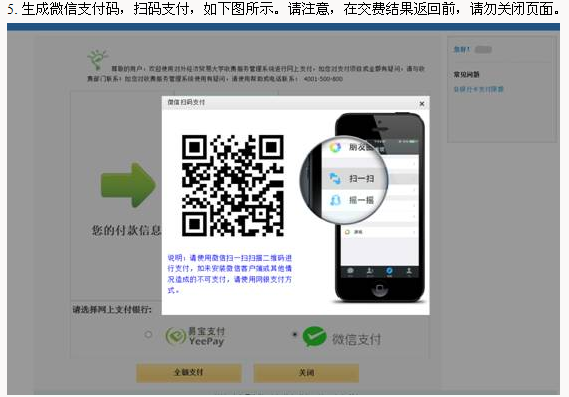 姓  名手 机身份证号职务/职称发票抬头单位税号缴费金额E-mail通信地址备注